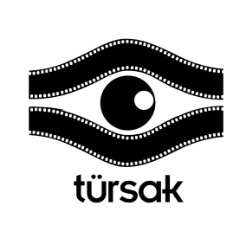 



“EN İYİ İLK SENARYO” ÖDÜLÜ YENİ KALEMLERİ BEKLİYOR!
TÜRSAK (Türkiye Sinema ve Audiovisuel Kültür) Vakfı ve T.C. Sinema Genel Müdürlüğü’nün, Uzun Metraj Film Projelerini Yazım Aşamasında  Desteklediği
“EN İYİ İLK SENARYO YARIŞMASI”NIN ANA JÜRİSİ BELLİ OLDU!
Son başvuru tarihi 17 Kasım 2012 olan yarışmada ipi göğüsleyecek senaryo sahibine büyük ödül ise tam 20.000 Lira.Senaryolar, filme dönüşmeden destek görüyor!
Sinemanın en temel yapısını oluşturan “senaryo”nun önemini pekiştirmek ve Türkiye’de senaryo yazarlığının evrensel boyutlarda gelişimine katkıda bulunmak amacıyla, TÜRSAK Vakfı ve T.C. Sinema Genel Müdürlüğü’nce; ilk uzun metraj film senaryosunu yazacak olan senaristlere bu yıl bu yarışma sayesinde ilk kez destek verilecek.“En İyi İlk Senaryo Yarışması”;’nın jürisi;
Senarist - Yönetmen Ümit Ünal Senarist Ebru Ceylan 
Oyuncu Zafer Algöz
Senarist - Yönetmen Yüksel Aksu
Yapımcı - Yönetmen Murat Şeker Gazeteci - Yazar Yekta Kopan 
Yapımcı Elif Dağdeviren 
Cast Direktörü Harika Uygur 
Telif Hakları Genel Müdürü Abdurrahman ÇelikT.C. Sinema Genel Müdürü Cem Erkul 
Türsak Vakfı Başkanı Engin Yiğitgil
Ayrıntılı bilgi ve katılım için tursak.org.tr